Blicken wir gemeinsam über den Gartenzaun amSamstag, den 15. Juni 2024Wir besuchen den Hildegard-Kräutergarten bei Familie Höhnegger in Kirchberg bei Mattighofen.Nach dem Mittagessen geht die Reise ins Salzburger Seenland Obertrumer See – Mattsee mit Besuch des Stiftes Mattsee.Gemütlicher Abschluss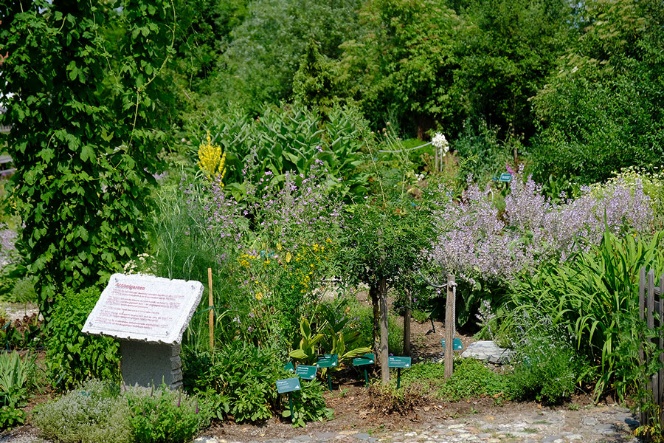 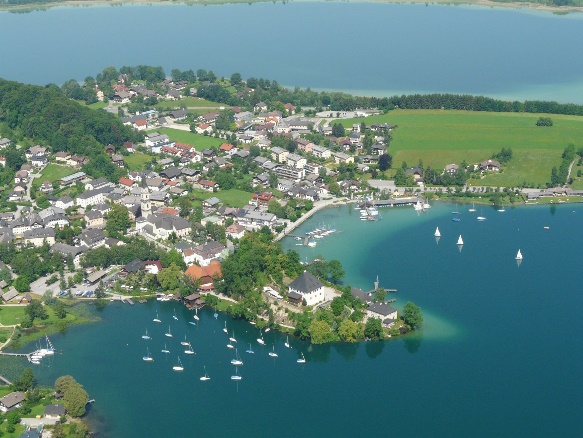 Abfahrt: 	7:30 Uhr Bahnhof Wartberg (Pendlerparkplatz)Preis:	 € 45,- inkl. Busfahrt, Gartenführung mit Herrn Augustin Höhnegger (Hildegard Naturhaus), Eintritt Stift MattseeAnmeldung und Bezahlung der Kosten bis Mittwoch, 15. Mai 2024bei Gabi Weishäupl (Tel.: 0664/88431763) oder Marianne Bajs (Tel.: 0650/7221152)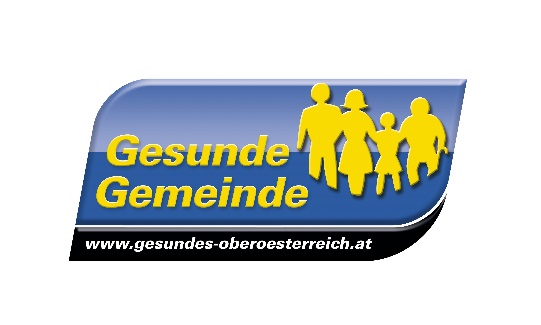 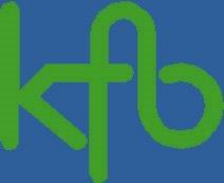 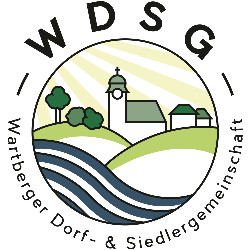 					        Pfarre Wartberg/Krems				